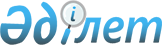 "2014-2016 жылдарға арналған облыстық бюджет туралы" Шығыс Қазақстан облыстық мәслихатының 2013 жылғы 13 желтоқсандағы № 17/188-V шешіміне өзгерістер мен толықтырулар енгізу туралы
					
			Күшін жойған
			
			
		
					Шығыс Қазақстан облыстық мәслихатының 2014 жылғы 11 сәуірдегі N 19/216-V шешімі. Шығыс Қазақстан облысының Әділет департаментінде 2014 жылғы 17 сәуірде N 3240 болып тіркелді. Шешімнің қабылдау мерзімінің өтуіне байланысты қолдану тоқтатылды (Шығыс Қазақстан облыстық мәслихаты аппаратының 2014 жылғы 19 желтоқсандағы N 452/01-06 хаты)       Ескерту. Шешімнің қабылдау мерзімінің өтуіне байланысты қолдану тоқтатылды (Шығыс Қазақстан облыстық мәслихаты аппаратының 19.12.2014 N 452/01-06 хаты).

      РҚАО-ның ескертпесі.

      Құжаттың мәтінінде түпнұсқаның пунктуациясы мен орфографиясы сақталған.

      Қазақстан Республикасының 2008 жылғы 4 желтоқсандағы Бюджет кодексінің 108-бабына, "Қазақстан Республикасындағы жергілікті мемлекеттік басқару және өзін-өзі басқару туралы" 2001 жылғы 23 қаңтардағы Қазақстан Республикасы Заңының 6-бабы 1-тармағының 1) тармақшасына және "2014 жылға арналған республикалық бюджеттің көрсеткіштерін түзету және "2014–2016 жылдарға арналған республикалық бюджет туралы" Қазақстан Республикасының Заңын іске асыру туралы" Қазақстан Республикасы Үкіметінің 2013 жылғы 12 желтоқсандағы № 1329 қаулысына өзгерістер мен толықтырулар енгізу туралы" Қазақстан Республикасы Үкіметінің 2014 жылғы 1 сәуірдегі № 293 қаулысына сәйкес Шығыс Қазақстан облыстық мәслихаты ШЕШТІ: 

      1.  "2014-2016 жылдарға арналған облыстық бюджет туралы" Шығыс Қазақстан облыстық мәслихатының 2013 жылғы 13 желтоқсандағы № 17/188-V шешіміне (Нормативтік құқықтық актілерді мемлекеттік тіркеу тізілімінде тіркелген № 3132, 2013 жылғы 31 желтоқсанда "Әділет" ақпараттық-құқықтық жүйесінде, "Дидар" газетінің 2014 жылғы 6 қаңтардағы № 1, "Рудный Алтай" газетінің 2014 жылғы 7 қаңтардағы № 1 сандарында жарияланды) мынадай өзгерістер мен толықтырулар енгізілсін:
       1 тармақ жаңа редакцияда жазылсын:

      "1. 2014-2016 жылдарға арналған облыстық бюджет тиісінше 1, 2 және 3 қосымшаларға сәйкес, соның ішінде 2014 жылға мынадай көлемдерде бекітілсін:

      1)  кірістер – 209414216,7 мың теңге, соның ішінде:
      салықтық түсімдер – 31506182,0 мың теңге;

      салықтық емес түсімдер – 2134992,0 мың теңге;

      негізгі капиталды сатудан түсетін түсімдер – 0,0 мың теңге;

      трансферттердің түсімдері – 175773042,7 мың теңге;

      2)  шығындар – 209023476,4 мың теңге;
      3)  таза бюджеттік кредит беру – 4975923,6 мың теңге, соның ішінде:
      бюджеттік кредиттер – 6898407,0 мың теңге;

      бюджеттік кредиттерді өтеу – 1922483,4 мың теңге;

      4)  қаржы активтерімен жасалатын операциялар бойынша сальдо – 589321,0 мың теңге, соның ішінде:
      қаржы активтерін сатып алу – 589321,0 мың теңге;

      мемлекеттiң қаржы активтерiн сатудан түсетiн түсiмдер – 0,0 мың теңге;

      5)  бюджет тапшылығы (профициті) – -5174504,3 мың теңге;
      6)  бюджет тапшылығын қаржыландыру (профицитін пайдалану) – 5174504,3 мың теңге.";
       5 тармақ жаңа редакцияда жазылсын:

      "2007 жылғы 15 мамырдағы Қазақстан Республикасы Еңбек кодексінің 238-бабының 2, 3-тармақтарына сәйкес ауылдық жерде жұмыс істейтін денсаулық сақтау, әлеуметтік қамсыздандыру, білім беру, мәдениет, спорт және ветеринария азаматтық қызметшілеріне қызметтің осы түрлерімен қалалық жағдайда айналысатын азаматтық қызметшілердің айлықақыларымен және ставкаларымен салыстырғанда жиырма бес пайызға жоғарылатылған лауазымдық айлықақылар мен тарифтік ставкалар бюджет қаражаты есебінен белгіленсін.

      Азаматтық қызметші болып табылатын және ауылдық жерде жұмыс істейтін денсаулық сақтау, әлеуметтік қамсыздандыру, білім беру, мәдениет, спорт және ветеринария мамандары лауазымдарының тізбесін жергілікті өкілді органмен келісу бойынша жергілікті атқарушы орган айқындайды.";

       12 тармақ 12), 13), 14), 15), 16), 17) және 18) тармақшалармен толықтырылсын:

      "12) мемлекеттік атаулы әлеуметтік көмек төлеуге;

      13) 18 жасқа дейінгі балаларға мемлекеттік жәрдемақылар төлеуге;

      14) мемлекеттік мекемелердің мемлекеттік қызметшілер болып табылмайтын жұмыскерлерінің, сондай-ақ жергілікті бюджеттерден қаржыландырылатын мемлекеттік кәсіпорындардың жұмыскерлерінің лауазымдық айлықақысына ерекше еңбек жағдайлары үшін ай сайынғы үстемеақы төлеуге;

      15) техникалық және кәсіптік білім беру ұйымдарында мамандарды даярлауға арналған мемлекеттік білім беру тапсырысын ұлғайтуға;

      16) техникалық және кәсіптік білім беру ұйымдарында білім алушылардың стипендияларының мөлшерін ұлғайтуға;

      17) жергілікті атқарушы органдардың мемлекеттік білім беру тапсырысы негізінде техникалық және кәсіптік, орта білімнен кейінгі білім беру ұйымдарында білім алушылардың стипендияларының мөлшерін ұлғайтуға;

      18) жаңартылатын энергия көздерін пайдалануды қолдауға.";

       15 тармақ 13) және 14) тармақшалармен толықтырылсын:

      "13) "Бизнестің жол картасы-2020" бағдарламасы шеңберінде индустриялық инфрақұрылымды дамытуға;

      14) мамандандырылған уәкілетті ұйымдардың жарғылық капиталдарын ұлғайтуға.";

      аталған шешімнің 1 қосымшасы осы шешімнің қосымшасына сәйкес жаңа редакцияда жазылсын.

      2.  Осы шешім 2014 жылғы 1 қаңтардан бастап қолданысқа енгiзiледi.


 2014 жылға арналған облыстық бюджет
					© 2012. Қазақстан Республикасы Әділет министрлігінің «Қазақстан Республикасының Заңнама және құқықтық ақпарат институты» ШЖҚ РМК
				
      Сессия төрағасы 

Н. Түсіпова

      Шығыс Қазақстан облыстық 

      мәслихатының хатшысы 

Г. Пинчук
Шығыс Қазақстан облыстық мәслихатының 2014 жылғы 11 сәуірдегі № 19/216-V шешіміне қосымша 
Шығыс Қазақстан облыстық мәслихатының 2013 жылғы 13 желтоқсандағы № 17/188-V шешіміне 1 қосымша Санаты

Санаты

Санаты

Санаты

Сомасы
(мың теңге)

Сыныбы

Сыныбы

Сыныбы

Сомасы
(мың теңге)

Ішкі сыныбы

Ішкі сыныбы

Сомасы
(мың теңге)

Кірістер атауы

Сомасы
(мың теңге)

1

2

3

4

5

6

1. КIРICТЕР

209 414 216,7

1

Салықтық түсімдер

31 506 182,0

01

Табыс салығы

15 257 689,0

2

Жеке табыс салығы

15 257 689,0

03

Әлеуметтiк салық

12 686 064,0

1

Әлеуметтiк салық

12 686 064,0

05

Тауарларға, жұмыстарға және қызметтерге салынатын ішкі салықтар 

3 562 429,0

3

Табиғи және басқа да ресурстарды пайдаланғаны үшін түсетін түсімдер

3 562 429,0

2

Салықтық емес түсімдер 

2 134 992,0

01

Мемлекеттік меншіктен түсетін кірістер

424 999,0

5

Мемлекет меншігіндегі мүлікті жалға беруден түсетін кірістер

83 316,0

7

Мемлекеттік бюджеттен берілген кредиттер бойынша сыйақылар 

341 683,0

04

Мемлекеттік бюджеттен қаржыландырылатын, сондай-ақ Қазақстан Республикасы Ұлттық Банкінің бюджетінен (шығыстар сметасынан) ұсталатын және қаржыландырылатын мемлекеттік мекемелер салатын айыппұлдар, өсімпұлдар, санкциялар, өндіріп алулар

1 616 545,0

1

Мұнай секторы ұйымдарынан түсетін түсімдерді қоспағанда, мемлекеттік бюджеттен қаржыландырылатын, сондай-ақ Қазақстан Республикасы Ұлттық Банкінің бюджетінен (шығыстар сметасынан) ұсталатын және қаржыландырылатын мемлекеттік мекемелер салатын айыппұлдар, өсімпұлдар, санкциялар, өндіріп алулар

1 616 545,0

06

Басқа да салықтық емес түсiмдер

93 448,0

1

Басқа да салықтық емес түсiмдер

93 448,0

3

Негізгі капиталды сатудан түсетін түсімдер

0,0

4

Трансферттердің түсімдері

175 773 042,7

01

Төмен тұрған мемлекеттiк басқару органдарынан алынатын трансферттер

1 441 657,7

2

Аудандық (қалалық) бюджеттерден трансферттер

1 441 657,7

02

Мемлекеттiк басқарудың жоғары тұрған органдарынан түсетiн трансферттер

174 331 385,0

1

Республикалық бюджеттен түсетiн трансферттер

174 331 385,0

Субвенциялар

93 509 287,0

Функционалдық топ

Функционалдық топ

Функционалдық топ

Функционалдық топ

Функционалдық топ

Сомасы
(мың теңге)

Кіші функцияналдық топ

Кіші функцияналдық топ

Кіші функцияналдық топ

Кіші функцияналдық топ

Сомасы
(мың теңге)

Бағдарламалар әкімшісі

Бағдарламалар әкімшісі

Бағдарламалар әкімшісі

Сомасы
(мың теңге)

Бағдарлама

Бағдарлама

Сомасы
(мың теңге)

Шығыстар атауы

Сомасы
(мың теңге)

1

2

3

4

5

6

ІІ. ШЫҒЫНДАР

209 023 476,4

01

Жалпы сипаттағы мемлекеттiк қызметтер 

1 858 493,0

1

Мемлекеттiк басқарудың жалпы функцияларын орындайтын өкiлдi, атқарушы және басқа органдар

1 458 015,0

110

Облыс мәслихатының аппараты

49 401,0

001

Облыс мәслихатының қызметін қамтамасыз ету жөніндегі қызметтер 

47 741,0

003

Мемлекеттік органның күрделі шығыстары

1 660,0

120

Облыс әкiмінің аппараты

1 198 464,0

001

Облыс әкімінің қызметін қамтамасыз ету жөніндегі қызметтер

1 061 657,0

002

Ақпараттық жүйелер құру

67 879,0

004

Мемлекеттік органның күрделі шығыстары

2 421,0

007

Ведомстволық бағыныстағы мемлекеттік мекемелерінің және ұйымдарының күрделі шығыстары

66 507,0

282

Облыстың тексеру комиссиясы

210 150,0

001

Облыстың тексеру комиссиясының қызметін қамтамасыз ету жөніндегі қызметтер

202 926,0

003

Мемлекеттік органның күрделі шығыстары

7 224,0

2

Қаржылық қызмет

228 489,0

257

Облыстың қаржы басқармасы

228 489,0

001

Жергілікті бюджетті атқару және коммуналдық меншікті басқару саласындағы мемлекеттік саясатты іске асыру жөніндегі қызметтер

111 939,0

009

Жекешелендіру, коммуналдық меншікті басқару, жекешелендіруден кейінгі қызмет және осыған байланысты дауларды реттеу

23 273,0

013

Мемлекеттік органның күрделі шығыстары

3 277,0

113

Жергілікті бюджеттерден берілетін ағымдағы нысаналы трансферттер

90 000,0

5

Жоспарлау және статистикалық қызмет

146 989,0

258

Облыстың экономика және бюджеттік жоспарлау басқармасы

146 989,0

001

Экономикалық саясатты, мемлекеттік жоспарлау жүйесін қалыптастыру мен дамыту және облысты басқару саласындағы мемлекеттік саясатты іске асыру жөніндегі қызметтер

134 794,0

005

Мемлекеттік органның күрделі шығыстары

7 179,0

061

Бюджеттік инвестициялар мәселелері бойынша құжаттаманы сараптау және бағалау, бюджеттік инвестициялардың іске асырылуына бағалау жүргізу

5 016,0

9

Жалпы сипаттағы өзге де мемлекеттiк қызметтер

25 000,0

288

Облыстың құрылыс, сәулет және қала құрылысы басқармасы

25 000,0

080

Мамандандырылған халыққа қызмет көрсету орталығын салу

25 000,0

02

Қорғаныс

305 350,0

1

Әскери мұқтаждар

95 363,0

296

Облыстың жұмылдыру дайындығы басқармасы

95 363,0

003

Жалпыға бірдей әскери міндетті атқару шеңберіндегі іс-шаралар

59 905,0

007

Аумақтық қорғанысты дайындау және облыстық ауқымдағы аумақтық қорғанысы

35 458,0

2

Төтенше жағдайлар жөніндегі жұмыстарды ұйымдастыру 

209 987,0

287

Облыстық бюджеттен қаржыландырылатын табиғи және техногендік сипаттағы төтенше жағдайлар, азаматтық қорғаныс саласындағы уәкілетті органдардың аумақтық органы

100 833,0

002

Аумақтық органның және ведомстволық бағынысты мемлекеттік мекемелерінің күрделі шығыстары

68 715,0

004

Облыс ауқымындағы төтенше жағдайлардың алдын алу және оларды жою

32 118,0

296

Облыстың жұмылдыру дайындығы басқармасы

109 154,0

001

Жергілікті деңгейде жұмылдыру дайындығы саласындағы мемлекеттік саясатты іске асыру жөніндегі қызметтер

31 774,0

005

Облыстық ауқымдағы жұмылдыру дайындығы және жұмылдыру

70 825,0

009

Мемлекеттік органның күрделі шығыстары

6 555,0

03

Қоғамдық тәртіп, қауіпсіздік, құқықтық, сот, қылмыстық-атқару қызметі

11 003 393,0

1

Құқық қорғау қызметі 

11 003 393,0

252

Облыстық бюджеттен қаржыландырылатын атқарушы iшкi icтер органы

10 625 933,0

001

Облыс аумағында қоғамдық тәртіпті және қауіпсіздікті сақтауды қамтамасыз ету саласындағы мемлекеттік саясатты іске асыру жөніндегі қызметтер

9 030 083,6

003

Қоғамдық тәртіпті қорғауға қатысатын азаматтарды көтермелеу

7 000,0

006

Мемлекеттік органның күрделі шығыстары 

1 337 899,0

008

Жол қозғалысы қаупсіздігін қамтамасыз ету 

10 392,0

013

Белгілі тұратын жері және құжаттары жоқ адамдарды орналастыру қызметтері

81 584,0

014

Әкімшілік тәртіппен тұтқындалған адамдарды ұстауды ұйымдастыру

105 866,4

015

Қызметтік жануарларды ұстауды ұйымдастыру

27 108,0

032

Ведомстволық бағыныстағы мемлекеттік мекемелерінің және ұйымдарының күрделі шығыстары

26 000,0

288

Облыстың құрылыс, сәулет және қала құрылысы басқармасы

377 460,0

005

Ішкі істер органдарының объектілерін дамыту 

377 460,0

04

Бiлiм беру 

33 304 307,2

1

Мектепке дейiнгi тәрбие және оқыту

4 095 463,0

261

Облыстың білім басқармасы

4 095 463,0

027

Мектепке дейінгі білім беру ұйымдарында мемлекеттік білім беру тапсырыстарын іске асыруға аудандардың (облыстық маңызы бар қалалардың) бюджеттеріне берілетін ағымдағы нысаналы трансферттер

4 095 463,0

2

Бастауыш, негізгі орта және жалпы орта білім беру 

8 592 923,3

261

Облыстың білім басқармасы

5 847 195,0

003

Арнайы білім беретін оқу бағдарламалары бойынша жалпы білім беру

1 655 199,0

006

Мамандандырылған білім беру ұйымдарында дарынды балаларға жалпы білім беру

1 584 192,0

048

Аудандардың (облыстық маңызы бар қалалардың) бюджеттеріне негізгі орта және жалпы орта білім беретін мемлекеттік мекемелердегі физика, химия, биология кабинеттерін оқу жабдығымен жарақтандыруға берілетін ағымдағы нысаналы трансферттер

184 365,0

053

Аудандардың (облыстық маңызы бар қалалардың) бюджеттеріне бастауыш, негізгі орта және жалпы орта білімді жан басына шаққандағы қаржыландыруды сынақтан өткізуге берілетін ағымдағы нысаналы трансферттер

2 093 956,0

061

Аудандардың (облыстық маңызы бар қалалардың) бюджеттеріне үш деңгейлі жүйе бойынша біліктілігін арттырудан өткен мұғалімдерге еңбекақыны көтеруге берілетін ағымдағы нысаналы трансферттер

329 483,0

285

Облыстың дене шынықтыру және спорт басқармасы

2 745 728,3

006

Балалар мен жасөспірімдерге спорт бойынша қосымша білім беру

2 661 861,3

007

Мамандандырылған бiлiм беру ұйымдарында спорттағы дарынды балаларға жалпы бiлiм беру

83 867,0

4

Техникалық және кәсіптік, орта білімнен кейінгі білім беру

6 719 672,0

253

Облыстың денсаулық сақтау басқармасы

338 820,0

043

Техникалық және кәсіптік, орта білімнен кейінгі білім беру ұйымдарында мамандар даярлау

338 820,0

261

Облыстың білім басқармасы 

6 380 852,0

024

Техникалық және кәсіптік білім беру ұйымдарында мамандар даярлау

6 380 852,0

5

Мамандарды қайта даярлау және біліктіліктерін арттыру

22 392,0

253

Облыстың денсаулық сақтау басқармасы

22 392,0

003

Кадрлардың біліктілігін арттыру және оларды қайта даярлау

22 392,0

9

Бiлiм беру саласындағы өзге де қызметтер

13 873 856,9

261

Облыстың білім басқармасы

1 724 147,0

001

Жергілікті деңгейде білім беру саласындағы мемлекеттік саясатты іске асыру жөніндегі қызметтер

94 641,0

005

Облыстық мемлекеттік білім беру мекемелері үшін оқулықтар мен оқу-әдiстемелiк кешендерді сатып алу және жеткізу

39 911,0

007

Облыстық ауқымда мектеп олимпиадаларын, мектептен тыс іс-шараларды және конкурстар өткізу

275 073,0

011

Балалар мен жасөспірімдердің психикалық денсаулығын зерттеу және халыққа психологиялық-медициналық-педагогикалық консультациялық көмек көрсету

89 055,0

012

Дамуында проблемалары бар балалар мен жасөспірімдерді оңалту және әлеуметтік бейімдеу

112 041,0

013

Мемлекеттік органның күрделі шығыстары

10 854,0

029

Әдістемелік жұмыс

141 768,0

067

Ведомстволық бағыныстағы мемлекеттік мекемелерінің және ұйымдарының күрделі шығыстары

924 949,0

113

Жергілікті бюджеттерден берілетін ағымдағы нысаналы трансферттер

35 855,0

288

Облыстың құрылыс, сәулет және қала құрылысы басқармасы

12 149 709,9

007

Аудандардың (облыстық маңызы бар қалалардың) бюджеттеріне білім беру объектілерін салуға және реконструкциялауға берілетін нысаналы даму трансферттері

7 663 723,0

011

Білім беру объектілерін салу және реконструкциялау

4 485 986,9

05

Денсаулық сақтау

50 071 702,3

1

Кең бейінді ауруханалар

191 651,0

253

Облыстың денсаулық сақтау басқармасы

191 651,0

004

Республикалық бюджет қаражаты есебінен көрсетілетін және аудандық маңызы бар және ауылдың денсаулық сақтау субъектілері көрсететін медициналық көмекті қоспағанда, бастапқы медициналық-санитариялық көмек және медициналық ұйымдар мамандарын жіберу бойынша денсаулық сақтау субъектілерінің стационарлық және стационарды алмастыратын медициналық көмек көрсетуі

191 651,0

2

Халықтың денсаулығын қорғау

1 447 645,0

253

Облыстың денсаулық сақтау басқармасы

1 447 645,0

005

Жергілікті денсаулық сақтау ұйымдары үшін қанды, оның құрамдауыштары мен препараттарын өндіру

866 007,0

006

Ана мен баланы қорғау бойынша қызмет көрсету

387 879,0

007

Салауатты өмір салтын насихаттау

185 999,0

012

2011-2015 жылдарға арналған "Саламатты Қазақстан" Мемлекеттік бағдарламасы аясында бас бостандығын айыру орындарында отырған және босап шыққан тұлғалар арасында АҚТҚ- инфекциясының алдын алуға арналған әлеуметтік жобаларды іске асыру

6 498,0

017

Шолғыншы эпидемиологиялық қадағалау жүргізу үшін тест-жүйелерін сатып алу

1 262,0

3

Мамандандырылған медициналық көмек

14 746 996,2

253

Облыстың денсаулық сақтау басқармасы

14 746 996,2

009

Туберкулез, жұқпалы аурулар, психикалық күйзеліс және мінез-құлқының бұзылуынан, оның ішінде психикаға белсенді әсер ететін заттарды қолдануға байланысты, зардап шегетін адамдарға медициналық көмек көрсету

6 063 719,2

019

Туберкулезбен ауыратын науқастарды туберкулезге қарсы препараттармен қамтамасыз ету

466 997,0

020

Диабетпен ауыратын науқастарды диабетке қарсы препараттармен қамтамасыз ету

1 080 721,0

021

Онкогематологиялық науқастарды химия препараттарымен қамтамасыз ету

306 469,0

022

Созылмалы бүйрек функциясының жетіспеушілігі бар, аутоиммунды, орфандық аурулармен ауыратын, иммунитеті жеткіліксіз науқастарды, сондай-ақ бүйрегін транспланттаудан кейінгі науқастарды дәрілік заттармен қамтамасыз ету 

902 281,0

026

Гемофилиямен ауыратын науқастарды қанды ұйыту факторларымен қамтамасыз ету

690 722,0

027

Халыққа иммундық профилактика жүргізу үшін вакциналарды және басқа иммундық биологиялық препараттарды орталықтандырылған сатып алу

1 309 590,0

036

Жіті миокард инфаркті бар науқастарды тромболитикалық препараттармен қамтамасыз ету 

80 042,0

046

Онкологиялық науқастарға тегін медициналық көмектің кепілдік берілген көлемі шеңберінде медициналық көмек көрсету

3 846 455,0

4

Емханалар

22 737 734,0

253

Облыстың денсаулық сақтау басқармасы

22 737 734,0

014

Халықтың жекелеген санаттарын амбулаториялық деңгейде дәрілік заттармен және балаларға арналған және емдік тағамдардың арнаулы өнімдерімен қамтамасыз ету

1 924 387,0

038

Скринингтік зерттеулер тегін медициналық көмектің кепілдік берілген көлемі шеңберінде жүргізу

596 691,0

039

Аудандық маңызы бар және ауыл денсаулық сақтау субъектілерінің медициналық көмекті және амбулаториялық-емханалық көмекті халыққа тегін медициналық көмектің кепілдік берілген көлемі шеңберінде көрсетуі

19 328 555,0

045

Халықтың жекелеген санаттарын емдеудің амбулаториялық деңгейінде жеңілдікті жағдайда дәрілік заттармен қамтамасыз ету

888 101,0

5

Медициналық көмектiң басқа түрлерi

2 080 969,0

253

Облыстың денсаулық сақтау басқармасы

2 080 969,0

011

Республикалық бюджет қаражаты есебінен көрсетілетін және аудандық маңызы бар және ауылдың денсаулық сақтау субъектілері көрсететін медициналық көмекті қоспағанда, жедел медициналық көмек көрсету және санитариялық авиация

1 999 160,0

029

Облыстық арнайы медициналық жабдықтау базалары

81 809,0

9

Денсаулық сақтау саласындағы өзге де қызметтер

8 866 707,1

253

Облыстың денсаулық сақтау басқармасы

6 565 547,8

001

Жергілікті деңгейде денсаулық сақтау саласындағы мемлекеттік саясатты іске асыру жөніндегі қызметтер

121 420,8

008

Қазақстан Республикасында ЖИТС алдын алу және оған қарсы күрес жөніндегі іс-шараларды іске асыру

598 903,0

013

Патологоанатомиялық ашып тексеруді жүргізу

145 977,0

016

Азаматтарды елді мекеннен тыс жерлерде емделу үшін тегін және жеңілдетілген жол жүрумен қамтамасыз ету

33 517,0

018

Денсаулық сақтау саласындағы ақпараттық талдамалық қызметі

77 801,0

030

Мемлекеттік денсаулық сақтау органдарының күрделі шығыстары

4 961,0

033

Денсаулық сақтаудың медициналық ұйымдарының күрделі шығыстары

5 582 968,0

288

Облыстың құрылыс, сәулет және қала құрылысы басқармасы

2 301 159,3

038

Денсаулық сақтау объектілерін салу және реконструкциялау

2 290 888,3

083

Жұмыспен қамту 2020 бағдарламасы шеңберінде ауылдық елді мекендерде орналасқан дәрігерлік амбулаторияларды және фельдшерлік акушерлік пункттерді салу

10 271,0

06

Әлеуметтiк көмек және әлеуметтiк қамсыздандыру

7 743 494,5

1

Әлеуметтiк қамсыздандыру

4 788 709,3

256

Облыстың жұмыспен қамтуды үйлестіру және әлеуметтік бағдарламалар басқармасы

3 396 466,7

002

Жалпы үлгідегі медициналық-әлеуметтік мекемелерде (ұйымдарда) қарттар мен мүгедектерге арнаулы әлеуметтік қызметтер көрсету

1 165 004,3

012

Тірек-қозғалу аппаратының қызметі бұзылған балаларға арналған мемлекеттік медициналық-әлеуметтік мекемелерде (ұйымдарда) мүгедек балалар үшін арнаулы әлеуметтік қызметтер көрсету

210 915,0

013

Психоневрологиялық медициналық-әлеуметтік мекемелерде (ұйымдарда) психоневрологиялық аурулармен ауыратын мүгедектер үшін арнаулы әлеуметтік қызметтер көрсету

1 410 455,4

014

Оңалту орталықтарында қарттарға, мүгедектерге, оның ішінде мүгедек балаларға арнаулы әлеуметтік қызметтер көрсету

354 816,0

015

Балалар психоневрологиялық медициналық-әлеуметтік мекемелерінде (ұйымдарда) психоневрологиялық патологиялары бар мүгедек балалар үшін арнаулы әлеуметтік қызметтер көрсету

255 276,0

261

Облыстың білім басқармасы

1 204 052,0

015

Жетiм балаларды, ата-анасының қамқорлығынсыз қалған балаларды әлеуметтік қамсыздандыру

1 145 899,0

037

Әлеуметтік сауықтандыру

58 153,0

288

Облыстың құрылыс, сәулет және қала құрылысы басқармасы

188 190,6

039

Әлеуметтік қамтамасыз ету объектілерін салу және реконструкциялау

188 190,6

2

Әлеуметтік көмек

465 968,0

256

Облыстың жұмыспен қамтуды үйлестіру және әлеуметтік бағдарламалар басқармасы

465 968,0

003

Мүгедектерге әлеуметтік қолдау көрсету

407 464,0

049

Аудандардың (облыстық маңызы бар қалалардың) бюджеттеріне мемлекеттік атаулы әлеуметтік көмек төлеуге берілетін ағымдағы нысаналы трансферттер

32 201,0

050

Аудандардың (облыстық маңызы бар қалалардың) бюджеттеріне 18 жасқа дейінгі балаларға мемлекеттік жәрдемақылар төлеуге берілетін ағымдағы нысаналы трансферттер

26 303,0

9

Әлеуметтiк көмек және әлеуметтiк қамтамасыз ету салаларындағы өзге де қызметтер

2 488 817,2

256

Облыстың жұмыспен қамтуды үйлестіру және әлеуметтік бағдарламалар басқармасы

2 377 970,2

001

Жергілікті деңгейде облыстың жұмыспен қамтуды қамтамасыз ету үшін және әлеуметтік бағдарламаларды іске асыру саласындағы мемлекеттік саясатты іске асыру жөніндегі қызметтер

144 549,2

007

Мемлекеттік органның күрделі шығыстары

72 268,0

017

Аудандардың (облыстық маңызы бар қалалардың) бюджеттеріне арнаулы әлеуметтік қызметтер стандарттарын енгізуге берілетін ағымдағы нысаналы трансферттер 

41 485,0

018

Үкіметтік емес секторда мемлекеттік әлеуметтік тапсырысты орналастыру

154 326,0

045

Аудандардың (облыстық маңызы бар қалалардың) бюджеттеріне мүгедектердің құқықтарын қамтамасыз ету және өмір сүру сапасын жақсарту жөніндегі іс-шаралар жоспарын іске асыруға берілетін ағымдағы нысаналы трансферттер

17 316,0

047

Аудандардың (облыстық маңызы бар қалалардың) бюджеттеріне Өрлеу жобасы бойынша келісілген қаржылай көмекті енгізуге берілетін ағымдағы нысаналы трансферттер

489 489,0

048

Өрлеу жобасы бойынша келісілген қаржылай көмекті енгізу

1 845,0

067

Ведомстволық бағыныстағы мемлекеттік мекемелерінің және ұйымдарының күрделі шығыстары

123 206,0

113

Жергілікті бюджеттерден берілетін ағымдағы нысаналы трансферттер

1 333 486,0

263

Облыстың ішкі саясат басқармасы

36 574,0

077

Мүгедектердің құқықтарын қамтамасыз ету және өмір сүру сапасын жақсарту жөніндегі іс-шаралар жоспарын іске асыру

36 574,0

268

Облыстың жолаушылар көлігі және автомобиль жолдары басқармасы

1 097,0

045

Аудандардың (облыстық маңызы бар қалалардың) бюджеттеріне мүгедектердің құқықтарын қамтамасыз ету және өмір сүру сапасын жақсарту жөніндегі іс-шаралар жоспарын іске асыруға берілетін ағымдағы нысаналы трансферттер

1 097,0

298

Облыстың мемлекеттік еңбек инспекциясы басқармасы

73 176,0

001

Жергілікті деңгейде еңбек қатынастарын реттеу саласында мемлекеттік саясатты іске асыру бойынша қызметтер

73 176,0

07

Тұрғын үй-коммуналдық шаруашылық

18 954 760,0

1

Тұрғын үй шаруашылығы

9 134 723,0

253

Облыстың денсаулық сақтау басқармасы

65 522,0

047

Жұмыспен қамту 2020 жол картасы бойынша қалаларды және ауылдық елді мекендерді дамыту шеңберінде объектілерді жөндеу

65 522,0

256

Облыстың жұмыспен қамтуды үйлестіру және әлеуметтік бағдарламалар басқармасы

11 560,0

043

Жұмыспен қамту 2020 жол картасы бойынша қалаларды және ауылдық елді мекендерді дамыту шеңберінде объектілерді жөндеу

11 560,0

261

Облыстың білім басқармасы

22 646,0

064

Жұмыспен қамту 2020 жол картасы бойынша қалаларды және ауылдық елді мекендерді дамыту шеңберінде объектілерді жөндеу

22 646,0

273

Облыстың мәдениет, мұрағаттар және құжаттама басқармасы

8 138,0

016

Жұмыспен қамту 2020 жол картасы бойынша қалаларды және ауылдық елді мекендерді дамыту шеңберінде объектілерді жөндеу

8 138,0

279

Облыстың Энергетика және тұрғын үй-коммуналдық шаруашылық басқармасы

13 125,0

026

Көп пәтерлі тұрғын үйлерде энергетикалық аудит жүргізу

13 125,0

285

Облыстың дене шынықтыру және спорт басқармасы

2 391,0

010

Жұмыспен қамту 2020 жол картасы бойынша қалаларды және ауылдық елді мекендерді дамыту шеңберінде объектілерді жөндеу

2 391,0

288

Облыстың Құрылыс, сәулет және қала құрылысы басқармасы

9 011 341,0

014

Аудандардың (облыстық маңызы бар қалалардың) бюджеттеріне коммуналдық тұрғын үй қорының тұрғын үйін жобалауға, салуға және (немесе) сатып алуға берілетін нысаналы даму трансферттері

5 177 237,0

034

Аудандардың (облыстық маңызы бар қалалардың) бюджеттеріне сатып алу және инженерлік-коммуникациялық инфрақұрылымды жобалау, жайластыру, дамыту және (немесе) сатып алуға берілетін нысаналы даму трансферттері

3 349 836,0

072

Аудандардың (облыстық маңызы бар қалалардың) бюджеттеріне Жұмыспен қамту 2020 жол картасы шеңберінде қызметтік тұрғын үй салуға және (немесе) сатып алуға, инженерлік-коммуникациялық инфрақұрылымды дамытуға және (немесе) сатып алуға және жастарға арналған жатақханаларды салуға, сатып алуға, салып бітіруге берілетін нысаналы даму трансферттері

484 268,0

2

Коммуналдық шаруашылық

9 820 037,0

279

Облыстың энергетика және тұрғын үй-коммуналдық шаруашылық басқармасы

9 820 037,0

001

Жергілікті деңгейде энергетика және тұрғын үй-коммуналдық шаруашылық саласындағы мемлекеттік саясатты іске асыру жөніндегі қызметтер

84 648,0

005

Мемлекеттік органның күрделі шығыстары

7 327,0

010

Аудандардың (облыстық маңызы бар қалалардың) бюджеттеріне сумен жабдықтауға және су бұру жүйелерін дамытуға берілетін нысаналы даму трансферттері

4 936 212,0

014

Аудандар (облыстық маңызы бар қалалар) бюджеттеріне коммуналдық шаруашылықты дамытуға арналған нысаналы даму трансферттері

1 589 083,0

030

Аудандардың (облыстық маңызы бар қалалардың) бюджеттеріне елді мекендерді сумен жабдықтау жүйесін дамытуға берілетін нысаналы даму трансферттері

3 078 133,0

113

Жергілікті бюджеттерден берілетін ағымдағы нысаналы трансферттер

73 000,0

114

Жергілікті бюджеттерден берілетін нысаналы даму трансферттері

51 634,0

08

Мәдениет, спорт, туризм және ақпараттық кеңiстiк

7 302 186,7

1

Мәдениет саласындағы қызмет

3 477 858,0

273

Облыстың мәдениет, мұрағаттар және құжаттама басқармасы

1 994 955,0

005

Мәдени-демалыс жұмысын қолдау

177 824,0

007

Тарихи-мәдени мұраны сақтауды және оған қолжетімділікті қамтамасыз ету

982 267,0

008

Театр және музыка өнерін қолдау

834 864,0

288

Облыстың құрылыс, сәулет және қала құрылысы басқармасы

1 482 903,0

027

Мәдениет объектілерін дамыту

1 113 404,0

029

Аудандар (облыстық маңызы бар қалалар) бюджеттеріне мәдениет объектілерін дамытуға берілетін нысаналы даму трансферттері

369 499,0

2

Спорт

1 890 337,7

285

Облыстың дене шынықтыру және спорт басқармасы

1 393 483,7

001

Жергілікті деңгейде дене шынықтыру және спорт саласында мемлекеттік саясатты іске асыру жөніндегі қызметтер 

34 241,0

002

Облыстық деңгейде спорт жарыстарын өткізу

141 196,0

003

Әр түрлі спорт түрлері бойынша облыстың құрама командаларының мүшелерін дайындау және республикалық және халықаралық спорт жарыстарына қатысуы 

721 585,0

005

Мемлекеттік органның күрделі шығыстары

1 102,0

032

Ведомстволық бағыныстағы мемлекеттік мекемелердің және ұйымдардың күрделі шығыстары

83 207,7

113

Жергілікті бюджеттерден берілетін ағымдағы нысаналы трансферттер

412 152,0

288

Облыстың құрылыс, сәулет және қала құрылысы басқармасы

496 854,0

024

Спорт объектілерін дамыту

466 854,0

031

Аудандарын (облыстық маңызы бар қалалардың) бюджеттеріне спорт объектілерін дамытуға берілетін нысаналы даму трансферттері

30 000,0

3

Ақпараттық кеңістік

1 243 750,0

263

Облыстың ішкі саясат басқармасы 

467 486,0

007

Мемлекеттік ақпараттық саясат жүргізу жөніндегі қызметтер

467 486,0

264

Облыстың тілдерді дамыту басқармасы

92 143,0

001

Жергілікті деңгейде тілдерді дамыту саласындағы мемлекеттік саясатты іске асыру жөніндегі қызметтер

42 576,0

002

Мемлекеттiк тiлдi және Қазақстан халықтарының басқа да тiлдерін дамыту

48 478,0

003

Мемлекеттік органның күрделі шығыстары

1 089,0

273

Облыстың мәдениет, мұрағаттар және құжаттама басқармасы

684 121,0

009

Облыстық кiтапханалардың жұмыс iстеуiн қамтамасыз ету

334 652,0

010

Мұрағат қорының сақталуын қамтамасыз ету

349 469,0

9

Мәдениет, спорт, туризм және ақпараттық кеңiстiктi ұйымдастыру жөнiндегi өзге де қызметтер

690 241,0

263

Облыстың ішкі саясат басқармасы 

202 192,0

001

Жергілікті деңгейде мемлекеттік, ішкі саясатты іске асыру жөніндегі қызметтер

197 544,0

005

Мемлекеттік органның күрделі шығыстары

4 648,0

273

Облыстың мәдениет, мұрағаттар және құжаттама басқармасы

227 106,0

001

Жергiлiктi деңгейде мәдениет және мұрағат ісін басқару саласындағы мемлекеттік саясатты іске асыру жөніндегі қызметтер

56 840,0

003

Мемлекеттік органның күрделі шығыстары

868,0

032

Ведомстволық бағыныстағы мемлекеттік мекемелер мен ұйымдардың күрделі шығыстары

157 093,0

113

Жергілікті бюджеттерден берілетін ағымдағы нысаналы трансферттер 

12 305,0

283

Облыстың жастар саясаты мәселелерi жөніндегі басқармасы

137 174,0

001

Жергілікті деңгейде жастар саясатын іске асыру жөніндегі қызметтер

126 267,0

003

Мемлекеттік органның күрделі шығыстары

5 316,0

032

Ведомстволық бағыныстағы мемлекеттік мекемелерінің және ұйымдарының күрделі шығыстары

5 591,0

286

Облыстың туризм және сыртқы байланыстар басқармасы

123 769,0

001

Жергiлiктi деңгейде туризм және сыртқы байланыс саласындағы мемлекеттік саясатты іске асыру жөніндегі қызметтер

48 447,0

003

Мемлекеттік органның күрделі шығыстары

9 608,0

004

Туристік қызметті реттеу

65 714,0

9

Отын-энергетика кешенi және жер қойнауын пайдалану

8 049 547,0

9

Отын-энергетика кешені және жер қойнауын пайдалану саласындағы өзге де қызметтер

8 049 547,0

279

Облыстың Энергетика және тұрғын үй-коммуналдық шаруашылық басқармасы

8 049 547,0

011

Аудандардың (облыстық маңызы бар қалалардың) бюджеттеріне жылу-энергетикалық жүйесін дамытуға берілетін нысаналы даму трансферттері

8 000 000,0

070

Аудандардың (облыстық маңызы бар қалалардың) бюджеттеріне газ тасымалдау жүйесін дамытуға берілетін нысаналы даму трансферттері

49 547,0

10

Ауыл, су, орман, балық шаруашылығы, ерекше қорғалатын табиғи аумақтар, қоршаған ортаны және жануарлар дүниесін қорғау, жер қатынастары

14 456 625,0

1

Ауыл шаруашылығы

11 541 445,0

255

Облыстың ауыл шаруашылығы басқармасы 

11 541 445,0

001

Жергілікті деңгейде ауыл шаруашылығы саласындағы мемлекеттік саясатты іске асыру жөніндегі қызметтер

116 514,0

002

Тұқым шаруашылығын қолдау

443 797,0

003

Мемлекеттік органның күрделі шығыстары

3 311,0

010

Асыл тұқымды мал шаруашылығын мемлекеттік қолдау

2 867 352,0

013

Мал шаруашылығы өнімдерінің өнімділігін және сапасын арттыруды субсидиялау

3 524 500,0

014

Ауыл шаруашылығы тауарларын өндірушілерге су жеткізу бойынша көрсетілетін қызметтердің құнын субсидиялау

323 312,0

020

Басым дақылдарды өндіруді субсидиялау арқылы өсімдік шаруашылығы өнімінің шығымдылығы мен сапасын арттыруды, және көктемгі егіс пен егін жинау жұмыстарын жүргізуге қажетті жанар-жағармай материалдары мен басқа да тауар-материалдық құндылықтардың құнын арзандатуды субсидиялау

2 984 274,0

029

Ауыл шаруашылық дақылдарының зиянды организмдеріне қарсы күрес жөніндегі іс- шаралар

51 445,0

031

Ауыл шаруашылығы жануарларын бірдейлендіруді жүргізу үшін ветеринариялық мақсаттағы бұйымдар мен атрибуттарды, жануарға арналған ветеринариялық паспортты орталықтандырып сатып алу және оларды аудандардың (облыстық маңызы бар қалалардың) жергілікті атқарушы органдарына тасымалдау (жеткізу)

72 225,0

041

Ауыл шаруашылығы тауарын өндірушілерге өсімдіктерді қорғау мақсатында ауыл шаруашылығы дақылдарын өңдеуге арналған гербицидтердің, биоагенттердің (энтомофагтардың) және биопрепараттардың құнын арзандату

400 000,0

045

Тұқымдық және көшет отырғызылатын материалдың сорттық және себу сапаларын анықтау

23 294,0

046

Тракторларды, олардың тіркемелерін, өздігінен жүретін ауыл шаруашылығы, мелиоративтік және жол-құрылыс машиналары мен тетіктерін мемлекеттік есепке алуға және тіркеу

832,0

047

Тыңайтқыштар (органикалықтарды қоспағанда) құнын субсидиялау

550 000,0

113

Жергілікті бюджеттерден берілетін ағымдағы нысаналы трансферттер 

180 589,0

2

Су шаруашылығы

707 966,0

254

Облыстың табиғи ресурстар және табиғат пайдалануды реттеу басқармасы

588 283,0

002

Су қорғау аймақтары мен су объектiлерi белдеулерiн белгiлеу

9 809,0

003

Коммуналдық меншіктегі су шаруашылығы құрылыстарының жұмыс істеуін қамтамасыз ету

578 474,0

279

Облыстың Энергетика және тұрғын үй-коммуналдық шаруашылық басқармасы

119 683,0

032

Ауыз сумен жабдықтаудың баламасыз көздерi болып табылатын сумен жабдықтаудың аса маңызды топтық жүйелерiнен ауыз су беру жөніндегі қызметтердің құнын субсидиялау

119 683,0

3

Орман шаруашылығы

1 112 151,0

254

Облыстың табиғи ресурстар және табиғат пайдалануды реттеу басқармасы 

1 112 151,0

005

Ормандарды сақтау, қорғау, молайту және орман өсiру

1 096 723,0

006

Жануарлар дүниесін қорғау

15 428,0

5

Қоршаған ортаны қорғау 

353 932,0

254

Облыстың табиғи ресурстар және табиғат пайдалануды реттеу басқармасы

303 932,0

001

Жергілікті деңгейде қоршаған ортаны қорғау саласындағы мемлекеттік саясатты іске асыру жөніндегі қызметтер

87 717,0

008

Қоршаған ортаны қорғау бойынша іс-шаралар

214 911,0

013

Мемлекеттік органның күрделі шығыстары

1 304,0

288

Облыстың құрылыс, сәулет және қала құрылысы басқармасы

50 000,0

022

Қоршаған ортаны қорғау объектілерін дамыту

50 000,0

6

Жер қатынастары

31 460,0

251

Облыстың жер қатынастары басқармасы

31 460,0

001

Облыс аумағында жер қатынастарын реттеу саласындағы мемлекеттік саясатты іске асыру жөніндегі қызметтер

30 712,0

010

Мемлекеттік органның күрделі шығыстары

748,0

9

Ауыл, су, орман, балық шаруашылығы, қоршаған ортаны қорғау және жер қатынастары саласындағы басқа да қызметтер

709 671,0

255

Облыстың ауыл шаруашылығы басқармасы

700 811,0

019

Инновациялық тәжірибені тарату және енгізу жөніндегі қызметтер

64 595,0

028

Уақытша сақтау пунктына ветеринариялық препараттарды тасымалдау бойынша қызмет көрсету

18 148,0

040

Мемлекеттік ветеринариялық ұйымдарды материалдық-техникалық жабдықтау үшін, қызметкерлердің жеке қорғану заттарын, аспаптарды, құралдарды, техниканы, жабдықтарды және инвентарды орталықтандырып сатып алу

618 068,0

279

Облыстың Энергетика және тұрғын үй-коммуналдық шаруашылық басқармасы

8 860,0

028

Жаңартылатын энергия көздерін пайдалануды қолдану

8 860,0

11

Өнеркәсіп, сәулет, қала құрылысы және құрылыс қызметі

168 236,0

2

Сәулет, қала құрылысы және құрылыс қызметі

168 236,0

288

Облыстың құрылыс, сәулет және қала құрылысы басқармасы

168 236,0

001

Жергілікті деңгейде құрылыс, сәулет және қала құрылысы саласындағы мемлекеттік саясатты іске асыру жөніндегі қызметтер

83 652,0

003

Мемлекеттік органның күрделі шығыстары

7 929,0

004

Қала құрылысын дамытудың кешендi схемаларын және елдi мекендердiң бас жоспарларын әзiрлеу

76 655,0

12

Көлiк және коммуникация

6 319 334,6

1

Автомобиль көлігі 

5 421 791,6

268

Облыстың жолаушылар көлігі және автомобиль жолдары басқармасы 

5 421 791,6

002

Көлік инфрақұрылымын дамыту

298 165,1

003

Автомобиль жолдарының жұмыс істеуін қамтамасыз ету

2 881 016,3

007

Аудандардың (облыстық маңызы бар қалалар) бюджеттеріне көлік инфрақұрылымын дамытуға берілетін нысаналы даму трансферттері

108 525,0

025

Облыстық автомобиль жолдарын және елді-мекендердің көшелерін күрделі және орташа жөндеу

2 134 085,2

4

Әуе көлігі

154 128,0

268

Облыстың жолаушылар көлігі және автомобиль жолдары басқармасы 

154 128,0

004

Жергілікті атқарушы органдардың шешімі бойынша тұрақты ішкі әуе тасымалдарды субсидиялау

154 128,0

9

Көлiк және коммуникациялар саласындағы басқа да қызметтер

743 415,0

268

Облыстың жолаушылар көлігі және автомобиль жолдары басқармасы 

743 415,0

001

Жергілікті деңгейде көлік және коммуникация саласындағы мемлекеттік саясатты іске асыру жөніндегі қызметтер

209 498,0

005

Әлеуметтiк маңызы бар ауданаралық (қалааралық) қатынастар бойынша жолаушылар тасымалын субсидиялау

288 618,0

011

Мемлекеттік органның күрделі шығыстары

1 299,0

113

Жергілікті бюджеттерден берілетін ағымдағы нысаналы трансферттер

244 000,0

13

Басқалар

13 303 382,0

9

Басқалар

13 303 382,0

257

Облыстың қаржы басқармасы 

3 328 533,0

012

Облыстық жергілікті атқарушы органының резервi

640 492,0

040

Аудандардың (облыстық маңызы бар қалалардың) бюджеттерiне мемлекеттік мекемелердің мемлекеттік қызметшілер болып табылмайтын жұмыскерлерінің, сондай-ақ жергілікті бюджеттерден қаржыландырылатын мемлекеттік кәсіпорындардың жұмыскерлерінің лауазымдық айлықақысына ерекше еңбек жағдайлары үшін ай сайынғы үстемеақы төлеуге берілетін ағымдағы нысаналы трансферттер

2 688 041,0

258

Облыстың экономика және бюджеттік жоспарлау басқармасы 

222 510,0

003

Жергілікті бюджеттік инвестициялық жобалардың және концессиялық жобалардың техника-экономикалық негіздемесін әзірлеу немесе түзету және оған сараптама жүргізу, концессиялық жобаларды консультациялық сүйемелдеу

222 510,0

266

Облыстың кәсіпкерлік және индустриалдық-инновациялық басқармасы

2 436 256,0

001

Жергілікті деңгейде кәсіпкерлік және индустриалдық-инновациялық қызметті дамыту саласындағы мемлекеттік саясатты іске асыру жөніндегі қызметтер

77 104,0

003

Мемлекеттік органның күрделі шығыстары

5 519,0

004

Индустриялық-инновациялық қызметті мемлекеттік қолдау шеңберінде іс-шараларды іске асыру

4 900,0

005

"Бизнестің жол картасы - 2020" бағдарламасы шеңберінде жеке кәсіпкерлікті қолдау

25 000,0

010

"Бизнестің жол картасы - 2020" бағдарламасы шеңберінде кредиттер бойынша пайыздық мөлшерлемені субсидиялау

2 095 545,0

011

"Бизнестің жол картасы - 2020" бағдарламасы шеңберінде шағын және орта бизнеске кредиттерді ішінара кепілдендіру

86 000,0

012

"Бизнестің жол картасы - 2020" бағдарламасы шеңберінде бизнесті жүргізуді сервистік қолдау

142 188,0

268

Облыстың жолаушылар көлігі және автомобиль жолдары басқармасы

794 562,0

084

Аудандардың (облыстық маңызы бар қалалар) бюджеттеріне Моноқалаларды дамытудың 2012 - 2020 жылдарға арналған бағдарламасы шеңберінде бюджеттік инвестициялық жобаларды іске асыруға берілетін нысаналы даму трансферттері

794 562,0

269

Облыстың дін істері басқармасы

115 150,0

001

Жергілікті деңгейде дін істер саласындағы мемлекеттік саясатты іске асыру жөніндегі қызметтер 

70 412,0

003

Мемлекеттік органның күрделі шығыстары

8 517,0

004

Ведомстволық бағыныстағы мемлекеттiк мекемелер мен ұйымдардың күрделi шығыстары

1 390,0

005

Өңiрде дiни ахуалды зерделеу және талдау

34 831,0

279

Облыстың Энергетика және тұрғын үй-коммуналдық шаруашылық басқармасы

5 229 081,0

024

"Бизнестің жол картасы - 2020" бағдарламасы шеңберінде индустриялық инфрақұрылымды дамыту

944 707,0

035

Аудандардың (облыстық маңызы бар қалалар) бюджеттеріне "Өңірлерді дамыту" бағдарламасы шеңберінде инженерлік инфрақұрылымын дамыту үшін берілетін нысаналы даму трансферттері

3 010 786,0

037

"Өңiрлердi дамыту" бағдарламасы шеңберiнде инженерлiк инфрақұрылымын дамыту

295 085,0

084

Аудандардың (облыстық маңызы бар қалалар) бюджеттеріне Моноқалаларды дамытудың 2012 - 2020 жылдарға арналған бағдарламасы шеңберінде бюджеттік инвестициялық жобаларды іске асыруға берілетін нысаналы даму трансферттері

978 503,0

288

Облыстың құрылыс, сәулет және қала құрылысы басқармасы

1 177 290,0

084

Аудандардың (облыстық маңызы бар қалалар) бюджеттеріне Моноқалаларды дамытудың 2012 - 2020 жылдарға арналған бағдарламасы шеңберінде бюджеттік инвестициялық жобаларды іске асыруға берілетін нысаналы даму трансферттері 

1 177 290,0

14

Борышқа қызмет көрсету

8 692,0

1

Борышқа қызмет көрсету

8 692,0

257

Облыстың қаржы басқармасы

8 692,0

016

Жергілікті атқарушы органдардың республикалық бюджеттен қарыздар бойынша сыйақылар мен өзге де төлемдерді төлеу бойынша борышына қызмет көрсету 

8 692,0

15

Трансферттер

36 173 973,1

1

Трансферттер

36 173 973,1

257

Облыстың қаржы басқармасы 

36 173 973,1

007

Субвенциялар

34 609 508,0

011

Нысаналы пайдаланылмаған (толық пайдаланылмаған) трансферттерді қайтару

383 224,9

017

Нысаналы мақсатқа сай пайдаланылмаған нысаналы трансферттерді қайтару

1 365,2

024

Мемлекеттік органдардың функцияларын мемлекеттік басқарудың төмен тұрған деңгейлерінен жоғарғы деңгейлерге беруге байланысты жоғары тұрған бюджеттерге берілетін ағымдағы нысаналы трансферттер

1 179 875,0

III. Таза бюджеттік кредит беру

4 975 923,6

Бюджеттік кредиттер

6 898 407,0

06

Әлеуметтiк көмек және әлеуметтiк қамсыздандыру

4 500 235,0

9

Әлеуметтiк көмек және әлеуметтiк қамтамасыз ету салаларындағы өзге де қызметтер

4 500 235,0

266

Облыстың кәсіпкерлік және индустриалдық-инновациялық даму басқармасы

4 500 235,0

006

Жұмыспен қамту 2020 жол картасы шеңберінде ауылдағы кәсіпкерлікті дамытуға жәрдемдесу үшін бюджеттік кредиттер беру

4 500 235,0

07

Тұрғын үй-коммуналдық шаруашылық

1 586 679,0

1

Тұрғын үй шаруашылығы

1 586 679,0

288

Облыстың Құрылыс, сәулет және қала құрылысы басқармасы

1 586 679,0

009

Аудандардың (облыстық маңызы бар қалалардың) бюджеттеріне тұрғын үйді жобалауға, салуға және (немесе) сатып алуға кредит беру

1 586 679,0

10

Ауыл, су, орман, балық шаруашылығы, ерекше қорғалатын табиғи аумақтар, қоршаған ортаны және жануарлар дүниесін қорғау, жер қатынастары

573 826,0

1

Ауыл шаруашылығы

573 826,0

258

Облыстың экономика және бюджеттік жоспарлау басқармасы

573 826,0

007

Мамандарды әлеуметтік қолдау шараларын іске асыру үшін жергілікті атқарушы органдарға берілетін бюджеттік кредиттер

573 826,0

13

Басқалар

237 667,0

9

Басқалар

237 667,0

266

Облыстың кәсіпкерлік және индустриалдық-инновациялық басқармасы

237 667,0

015

Аудандардың (облыстық маңызы бар қалалар) бюджеттеріне моноқалаларда кәсіпкерліктің дамуына ықпал етуге кредиттер беру

237 667,0

5

Бюджеттік кредиттерді өтеу

1 922 483,4

01

Бюджеттік кредиттерді өтеу

1 922 483,4

1

Мемлекеттік бюджеттен берілген бюджеттік кредиттерді өтеу

1 872 759,0

2

Пайдаланылмаған бюджеттік кредиттерді қайтару

49 724,4

IV. Қаржы активтерімен жасалатын операциялар бойынша сальдо

589 321,0

Қаржы активтерін сатып алу

589 321,0

13

Басқалар

589 321,0

9

Басқалар

589 321,0

279

Облыстың Энергетика және тұрғын үй-коммуналдық шаруашылық басқармасы

589 321,0

033

Мамандандырылған өңірлік ұйымдардың жарғылық капиталдарын ұлғайту 

589 321,0

6

Мемлекеттің қаржы активтерін сатудан түсетін түсімдер

0,0

01

Мемлекеттің қаржы активтерін сатудан түсетін түсімдер

0,0

V. Бюджет тапшылығы (профициті)

-5 174 504,3

VI. Бюджет тапшылығын қаржыландыру (профицитін пайдалану)

5 174 504,3

7

Қарыздар түсімі

6 898 407,0

01

Мемлекеттік ішкі қарыздар

6 898 407,0

16

Қарыздарды өтеу

1 892 817,4

1

Қарыздарды өтеу

1 892 817,4

257

Облыстың қаржы басқармасы

1 892 817,4

015

Жергілікті атқарушы органның жоғары тұрған бюджет алдындағы борышын өтеу

1 843 093,0

018

Республикалық бюджеттен бөлінген пайдаланылмаған бюджеттік кредиттерді қайтару

49 724,4

8

Бюджет қаражаттарының пайдаланылатын қалдықтары

168 914,7

01

Бюджет қаражаты қалдықтары

168 914,7

